	Куда, кому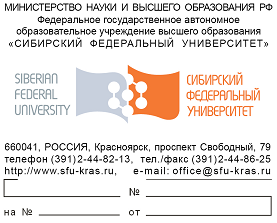 Уважаемый (ая) ........[ТЕКСТ]Ректор 										В.И. Колмаков